Name:                                             Ibne AminID NO:                                                     15830Deprtment:                                       BS,SE2Assignment:                      ProgrammingSection:                                                       Apackage TicTacToe.import javax.swing.JFrame;import javax.swing.JOptionPane;public class TicTacToe_s extends javax.swing.JFrame {    private String startgame ="X";    private int xCount = 0;    private int oCount = 0;    public TicTacToe_s() {        initComponents();        setSize(1200,600);        setLocationRelativeTo(null);    }    private void gameScore()    {        jlblPlayerX.setText(string.valueOf(xcount));         jlblPlayerO.setText(string.valueOf(ocount));    }    private void choose_a_player()    {        if (startGame.equalsIgnorCase("X"))        {            startGame ="o";        }        else        {            startGame="X";        }    }    @SuppressWarnings("unchecked")    private void initComponents() {        jPanel1 = new javax.swing.JPanel();        jLabel1 = new javax.swing.JLabel();        jPanel3 = new javax.swing.JPanel();        jPanel2 = new javax.swing.JPanel();        jButton1 = new javax.swing.JButton();        jPanel4 = new javax.swing.JPanel();        jButton2 = new javax.swing.JButton();        jPanel5 = new javax.swing.JPanel();        jButton3 = new javax.swing.JButton();        jPanel6 = new javax.swing.JPanel();        jLabel2 = new javax.swing.JLabel();        jPanel7 = new javax.swing.JPanel();        jlblPlayerX = new javax.swing.JLabel();        jPanel9 = new javax.swing.JPanel();        jButton4 = new javax.swing.JButton();        jPanel10 = new javax.swing.JPanel();        jButton5 = new javax.swing.JButton();        jPanel11 = new javax.swing.JPanel();        jButton6 = new javax.swing.JButton();        jPanel12 = new javax.swing.JPanel();        jLabel3 = new javax.swing.JLabel();        jPanel13 = new javax.swing.JPanel();        jlblPlayerO = new javax.swing.JLabel();        jPanel15 = new javax.swing.JPanel();        jButton7 = new javax.swing.JButton();        jPanel16 = new javax.swing.JPanel();        jButton8 = new javax.swing.JButton();        jPanel17 = new javax.swing.JPanel();        jButton9 = new javax.swing.JButton();        jPanel18 = new javax.swing.JPanel();        jbtnReset = new javax.swing.JButton();        jPanel19 = new javax.swing.JPanel();        jbtnExit = new javax.swing.JButton();        setDefaultCloseOperation(javax.swing.WindowConstants.EXIT_ON_CLOSE);        setTitle("TicTacToeGame");        jPanel1.setBackground(new java.awt.Color(204, 204, 204));        jPanel1.setBorder(javax.swing.BorderFactory.createLineBorder(new java.awt.Color(0, 0, 0), 2));        jPanel1.setLayout(new java.awt.BorderLayout());        jLabel1.setFont(new java.awt.Font("Tahoma", 3, 48)); // NOI18N        jLabel1.setHorizontalAlignment(javax.swing.SwingConstants.CENTER);        jLabel1.setText("Tic Tac Toe Game By Ibne Amin");        jPanel1.add(jLabel1, java.awt.BorderLayout.PAGE_START);        jPanel3.setBorder(javax.swing.BorderFactory.createLineBorder(new java.awt.Color(0, 0, 0), 2));        jPanel3.setLayout(new java.awt.GridLayout(3, 5, 2, 2));        jPanel2.setBackground(new java.awt.Color(255, 255, 255));        jPanel2.setBorder(javax.swing.BorderFactory.createLineBorder(new java.awt.Color(0, 0, 0), 2));        jPanel2.setLayout(new java.awt.BorderLayout());        jButton1.setFont(new java.awt.Font("Tahoma", 3, 48)); // NOI18N        jButton1.addActionListener(new java.awt.event.ActionListener() {            public void actionPerformed(java.awt.event.ActionEvent evt) {                jButton1ActionPerformed(evt);            }        });        jPanel2.add(jButton1, java.awt.BorderLayout.CENTER);        jPanel3.add(jPanel2);        jPanel4.setBackground(new java.awt.Color(255, 255, 255));        jPanel4.setBorder(javax.swing.BorderFactory.createLineBorder(new java.awt.Color(0, 0, 0), 2));        jPanel4.setLayout(new java.awt.BorderLayout());        jButton2.setFont(new java.awt.Font("Tahoma", 3, 48)); // NOI18N        jPanel4.add(jButton2, java.awt.BorderLayout.CENTER);        jPanel3.add(jPanel4);        jPanel5.setBackground(new java.awt.Color(255, 255, 255));        jPanel5.setBorder(javax.swing.BorderFactory.createLineBorder(new java.awt.Color(0, 0, 0), 2));        jPanel5.setLayout(new java.awt.BorderLayout());        jButton3.setFont(new java.awt.Font("Tahoma", 3, 48)); // NOI18N        jPanel5.add(jButton3, java.awt.BorderLayout.CENTER);        jPanel3.add(jPanel5);        jPanel6.setBackground(new java.awt.Color(255, 255, 255));        jPanel6.setBorder(javax.swing.BorderFactory.createLineBorder(new java.awt.Color(0, 0, 0), 2));        jPanel6.setLayout(new java.awt.BorderLayout());        jLabel2.setFont(new java.awt.Font("Tahoma", 1, 24)); // NOI18N        jLabel2.setText("player X:");        jPanel6.add(jLabel2, java.awt.BorderLayout.CENTER);        jPanel3.add(jPanel6);        jPanel7.setBackground(new java.awt.Color(255, 255, 255));        jPanel7.setBorder(javax.swing.BorderFactory.createLineBorder(new java.awt.Color(0, 0, 0), 2));        jlblPlayerX.setFont(new java.awt.Font("Tahoma", 1, 24)); // NOI18N        jlblPlayerX.setHorizontalAlignment(javax.swing.SwingConstants.CENTER);        jlblPlayerX.setText("jLabel4");        javax.swing.GroupLayout jPanel7Layout = new javax.swing.GroupLayout(jPanel7);        jPanel7.setLayout(jPanel7Layout);        jPanel7Layout.setHorizontalGroup(            jPanel7Layout.createParallelGroup(javax.swing.GroupLayout.Alignment.LEADING)            .addComponent(jlblPlayerX, javax.swing.GroupLayout.Alignment.TRAILING, javax.swing.GroupLayout.DEFAULT_SIZE, 232, Short.MAX_VALUE)        );        jPanel7Layout.setVerticalGroup(            jPanel7Layout.createParallelGroup(javax.swing.GroupLayout.Alignment.LEADING)            .addComponent(jlblPlayerX, javax.swing.GroupLayout.DEFAULT_SIZE, 172, Short.MAX_VALUE)        );        jPanel3.add(jPanel7);        jPanel9.setBackground(new java.awt.Color(255, 255, 255));        jPanel9.setBorder(javax.swing.BorderFactory.createLineBorder(new java.awt.Color(0, 0, 0), 2));        jPanel9.setLayout(new java.awt.BorderLayout());        jButton4.setFont(new java.awt.Font("Tahoma", 3, 48)); // NOI18N        jPanel9.add(jButton4, java.awt.BorderLayout.CENTER);        jPanel3.add(jPanel9);        jPanel10.setBackground(new java.awt.Color(255, 255, 255));        jPanel10.setBorder(javax.swing.BorderFactory.createLineBorder(new java.awt.Color(0, 0, 0), 2));        jPanel10.setLayout(new java.awt.BorderLayout());        jButton5.setFont(new java.awt.Font("Tahoma", 3, 48)); // NOI18N        jPanel10.add(jButton5, java.awt.BorderLayout.CENTER);        jPanel3.add(jPanel10);        jPanel11.setBackground(new java.awt.Color(255, 255, 255));        jPanel11.setBorder(javax.swing.BorderFactory.createLineBorder(new java.awt.Color(0, 0, 0), 2));        jPanel11.setLayout(new java.awt.BorderLayout());        jButton6.setFont(new java.awt.Font("Tahoma", 3, 48)); // NOI18N        jPanel11.add(jButton6, java.awt.BorderLayout.CENTER);        jPanel3.add(jPanel11);        jPanel12.setBackground(new java.awt.Color(255, 255, 255));        jPanel12.setBorder(javax.swing.BorderFactory.createLineBorder(new java.awt.Color(0, 0, 0), 2));        jPanel12.setLayout(new java.awt.BorderLayout());        jLabel3.setFont(new java.awt.Font("Tahoma", 1, 24)); // NOI18N        jLabel3.setText("player O:");        jPanel12.add(jLabel3, java.awt.BorderLayout.CENTER);        jPanel3.add(jPanel12);        jPanel13.setBackground(new java.awt.Color(255, 255, 255));        jPanel13.setBorder(javax.swing.BorderFactory.createLineBorder(new java.awt.Color(0, 0, 0), 2));        jlblPlayerO.setFont(new java.awt.Font("Tahoma", 1, 24)); // NOI18N        jlblPlayerO.setHorizontalAlignment(javax.swing.SwingConstants.CENTER);        jlblPlayerO.setText("jLabel5");        javax.swing.GroupLayout jPanel13Layout = new javax.swing.GroupLayout(jPanel13);        jPanel13.setLayout(jPanel13Layout);        jPanel13Layout.setHorizontalGroup(            jPanel13Layout.createParallelGroup(javax.swing.GroupLayout.Alignment.LEADING)            .addComponent(jlblPlayerO, javax.swing.GroupLayout.Alignment.TRAILING, javax.swing.GroupLayout.DEFAULT_SIZE, 232, Short.MAX_VALUE)        );        jPanel13Layout.setVerticalGroup(            jPanel13Layout.createParallelGroup(javax.swing.GroupLayout.Alignment.LEADING)            .addComponent(jlblPlayerO, javax.swing.GroupLayout.DEFAULT_SIZE, 172, Short.MAX_VALUE)        );        jPanel3.add(jPanel13);        jPanel15.setBackground(new java.awt.Color(255, 255, 255));        jPanel15.setBorder(javax.swing.BorderFactory.createLineBorder(new java.awt.Color(0, 0, 0), 2));        jPanel15.setLayout(new java.awt.BorderLayout());        jButton7.setFont(new java.awt.Font("Tahoma", 3, 48)); // NOI18N        jPanel15.add(jButton7, java.awt.BorderLayout.CENTER);        jPanel3.add(jPanel15);        jPanel16.setBackground(new java.awt.Color(255, 255, 255));        jPanel16.setBorder(javax.swing.BorderFactory.createLineBorder(new java.awt.Color(0, 0, 0), 2));        jPanel16.setLayout(new java.awt.BorderLayout());        jButton8.setFont(new java.awt.Font("Tahoma", 3, 48)); // NOI18N        jPanel16.add(jButton8, java.awt.BorderLayout.CENTER);        jPanel3.add(jPanel16);        jPanel17.setBackground(new java.awt.Color(255, 255, 255));        jPanel17.setBorder(javax.swing.BorderFactory.createLineBorder(new java.awt.Color(0, 0, 0), 2));        jPanel17.setLayout(new java.awt.BorderLayout());        jButton9.setFont(new java.awt.Font("Tahoma", 3, 48)); // NOI18N        jPanel17.add(jButton9, java.awt.BorderLayout.CENTER);        jPanel3.add(jPanel17);        jPanel18.setBackground(new java.awt.Color(255, 255, 255));        jPanel18.setBorder(javax.swing.BorderFactory.createLineBorder(new java.awt.Color(0, 0, 0), 2));        jPanel18.setLayout(new java.awt.BorderLayout());        jbtnReset.setFont(new java.awt.Font("Tahoma", 1, 36)); // NOI18N        jbtnReset.setText("Reset");        jbtnReset.addActionListener(new java.awt.event.ActionListener() {            public void actionPerformed(java.awt.event.ActionEvent evt) {                jbtnResetActionPerformed(evt);            }        });        jPanel18.add(jbtnReset, java.awt.BorderLayout.CENTER);        jPanel3.add(jPanel18);        jPanel19.setBackground(new java.awt.Color(255, 255, 255));        jPanel19.setBorder(javax.swing.BorderFactory.createLineBorder(new java.awt.Color(0, 0, 0), 2));        jPanel19.setLayout(new java.awt.BorderLayout());        jbtnExit.setFont(new java.awt.Font("Tahoma", 1, 36)); // NOI18N        jbtnExit.setText("Exit");        jbtnExit.addActionListener(new java.awt.event.ActionListener() {            public void actionPerformed(java.awt.event.ActionEvent evt) {                jbtnExitActionPerformed(evt);            }        });        jPanel19.add(jbtnExit, java.awt.BorderLayout.CENTER);        jPanel3.add(jPanel19);        jPanel1.add(jPanel3, java.awt.BorderLayout.CENTER);        getContentPane().add(jPanel1, java.awt.BorderLayout.CENTER);        pack();        setLocationRelativeTo(null);    } private JFrame frame;    private void jbtnExitActionPerformed(java.awt.event.ActionEvent evt) {                                                 frame = new JFrame("Exit");        if(JOptionPane.showConfirmDialog(frame,"Confirm if you want to Exit","Tic Tac Toe",                JOptionPane.YES_NO_OPTION) == JOptionPane.YES_NO_OPTION);        {            system.exit(0);        }    }                                            private void jbtnResetActionPerformed(java.awt.event.ActionEvent evt) {                                                  }    }                                             private void jButton1ActionPerformed(java.awt.event.ActionEvent evt) {                                           jButton1.setText(startgame);        if (startGame.equalsIgnorCase("X"))        {            jButton1.setForegound(color.GREEN);        }        else        {            jButton1.setForegound(color.BLUE);        }choose_a_player();    }                                            public static void main(String args[]) {        try {            for (javax.swing.UIManager.LookAndFeelInfo info : javax.swing.UIManager.getInstalledLookAndFeels()) {                if ("Nimbus".equals(info.getName())) {                    javax.swing.UIManager.setLookAndFeel(info.getClassName());                    break;                }            }        } catch (ClassNotFoundException ex) {            java.util.logging.Logger.getLogger(TicTacToe_s.class.getName()).log(java.util.logging.Level.SEVERE, null, ex);        } catch (InstantiationException ex) {            java.util.logging.Logger.getLogger(TicTacToe_s.class.getName()).log(java.util.logging.Level.SEVERE, null, ex);        } catch (IllegalAccessException ex) {            java.util.logging.Logger.getLogger(TicTacToe_s.class.getName()).log(java.util.logging.Level.SEVERE, null, ex);        } catch (javax.swing.UnsupportedLookAndFeelException ex) {            java.util.logging.Logger.getLogger(TicTacToe_s.class.getName()).log(java.util.logging.Level.SEVERE, null, ex);        }        //</editor-fold>        /* Create and display the form */        java.awt.EventQueue.invokeLater(new Runnable() {            public void run() {                new TicTacToe_s().setVisible(true);            }        });    }    private javax.swing.JButton jButton1;    private javax.swing.JButton jButton2;    private javax.swing.JButton jButton3;    private javax.swing.JButton jButton4;    private javax.swing.JButton jButton5;    private javax.swing.JButton jButton6;    private javax.swing.JButton jButton7;    private javax.swing.JButton jButton8;    private javax.swing.JButton jButton9;    private javax.swing.JLabel jLabel1;    private javax.swing.JLabel jLabel2;    private javax.swing.JLabel jLabel3;    private javax.swing.JPanel jPanel1;    private javax.swing.JPanel jPanel10;    private javax.swing.JPanel jPanel11;    private javax.swing.JPanel jPanel12;    private javax.swing.JPanel jPanel13;    private javax.swing.JPanel jPanel15;    private javax.swing.JPanel jPanel16;    private javax.swing.JPanel jPanel17;    private javax.swing.JPanel jPanel18;    private javax.swing.JPanel jPanel19;    private javax.swing.JPanel jPanel2;    private javax.swing.JPanel jPanel3;    private javax.swing.JPanel jPanel4;    private javax.swing.JPanel jPanel5;    private javax.swing.JPanel jPanel6;    private javax.swing.JPanel jPanel7;    private javax.swing.JPanel jPanel9;    private javax.swing.JButton jbtnExit;    private javax.swing.JButton jbtnReset;    private javax.swing.JLabel jlblPlayerO;    private javax.swing.JLabel jlblPlayerX;  }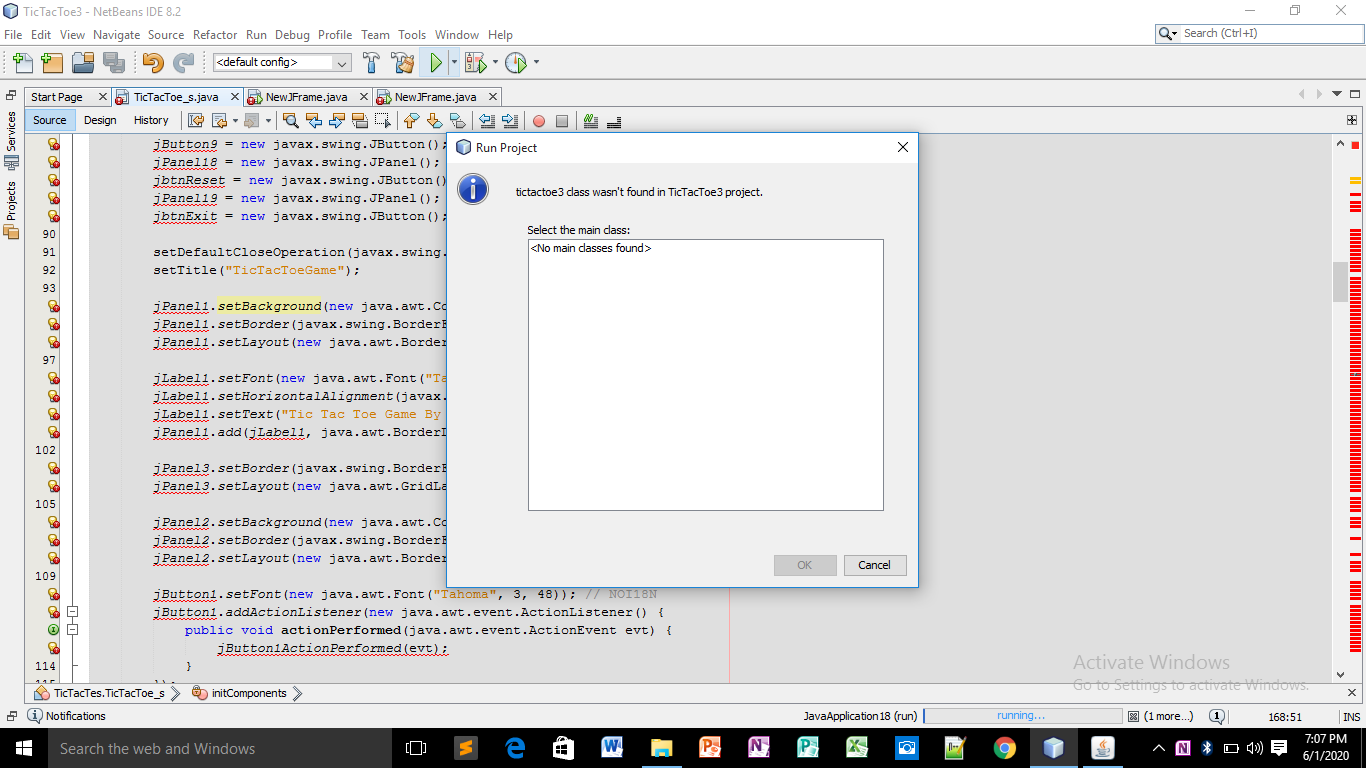 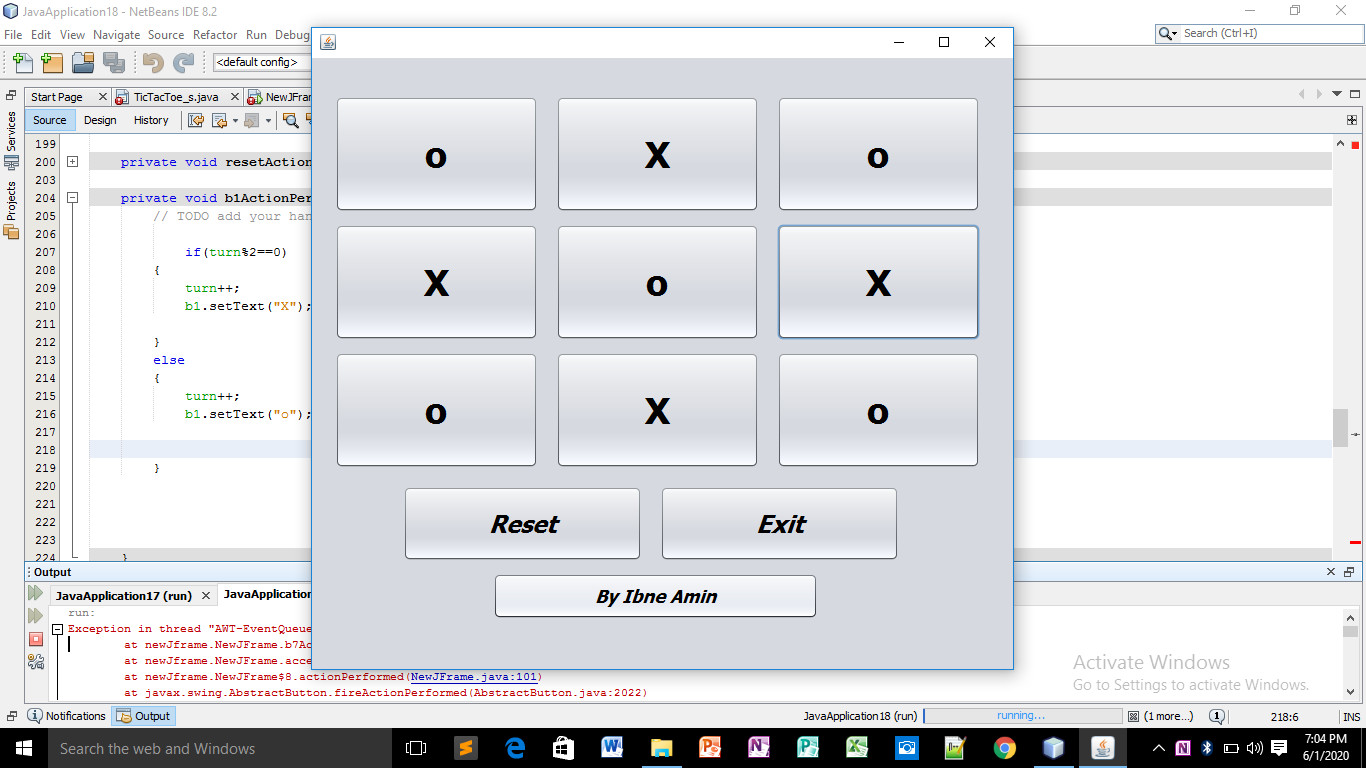 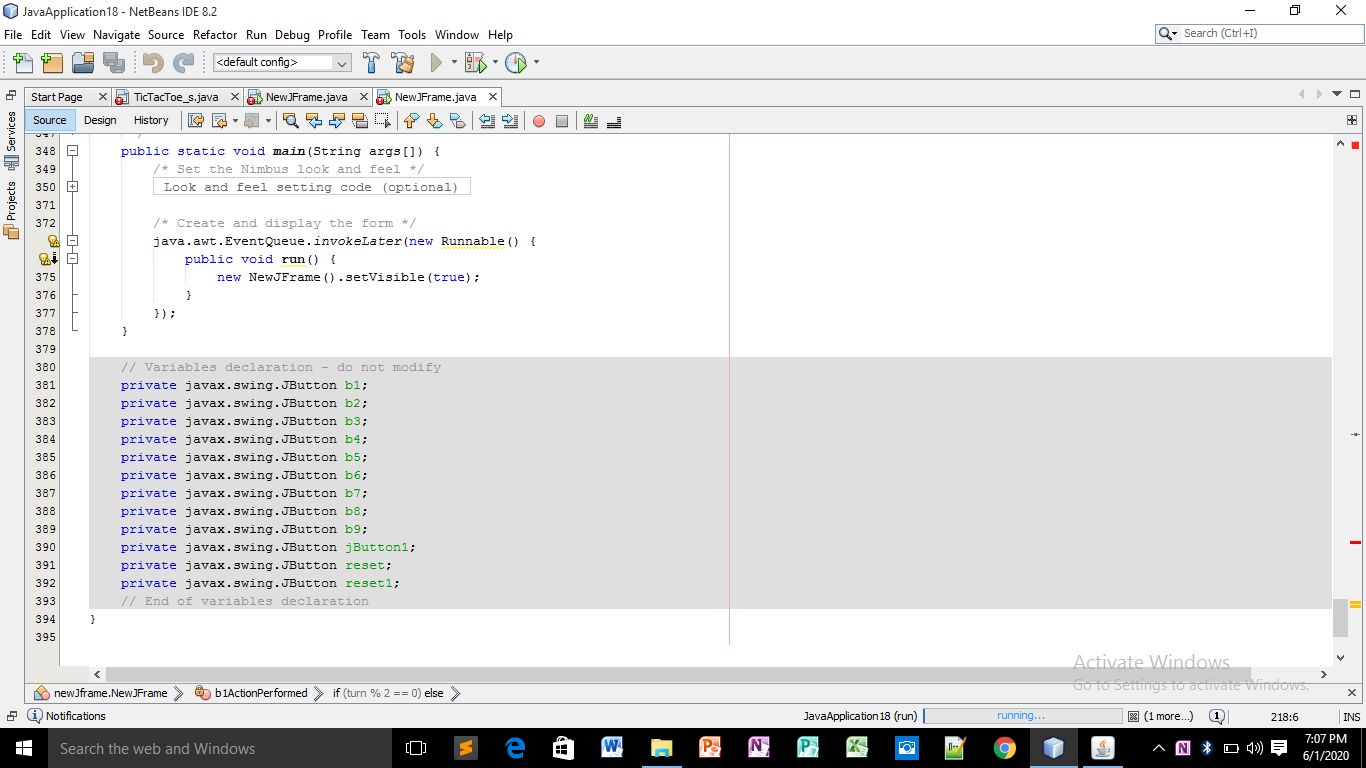 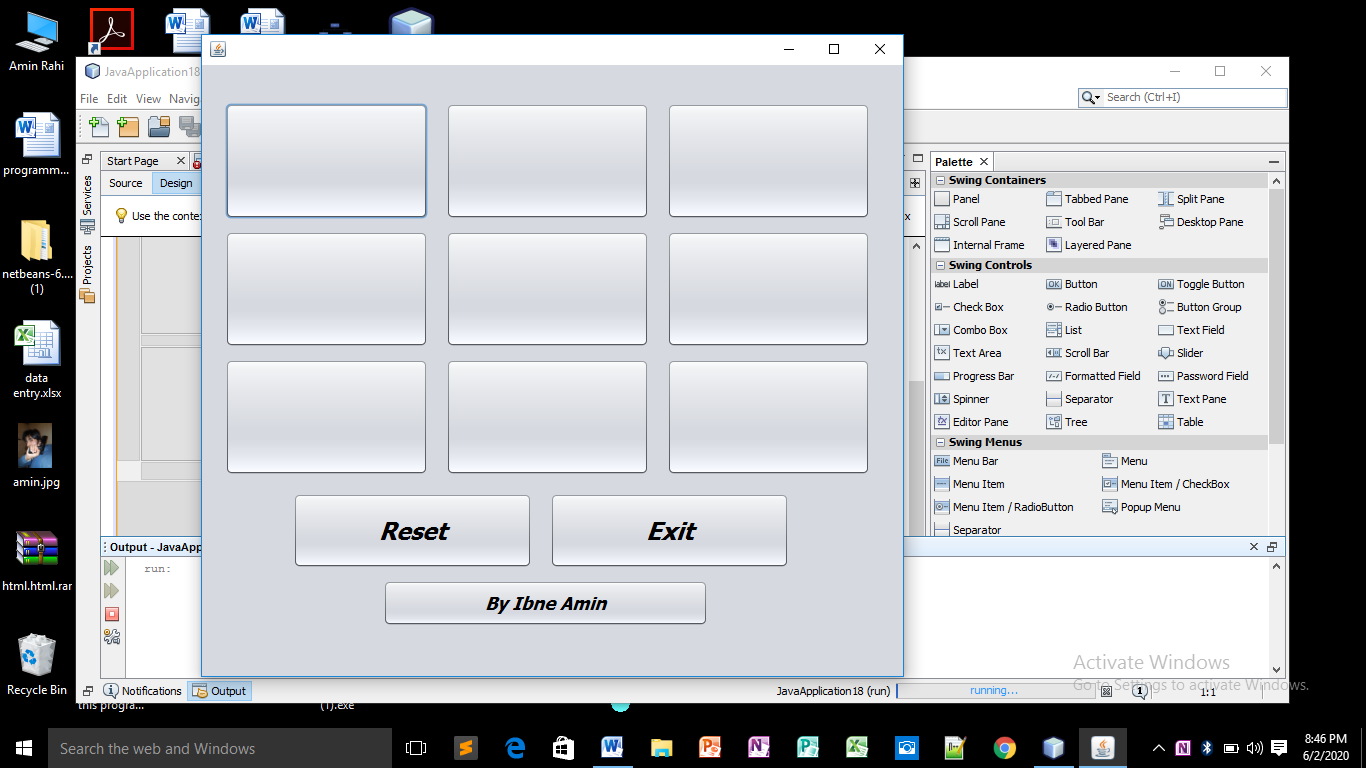 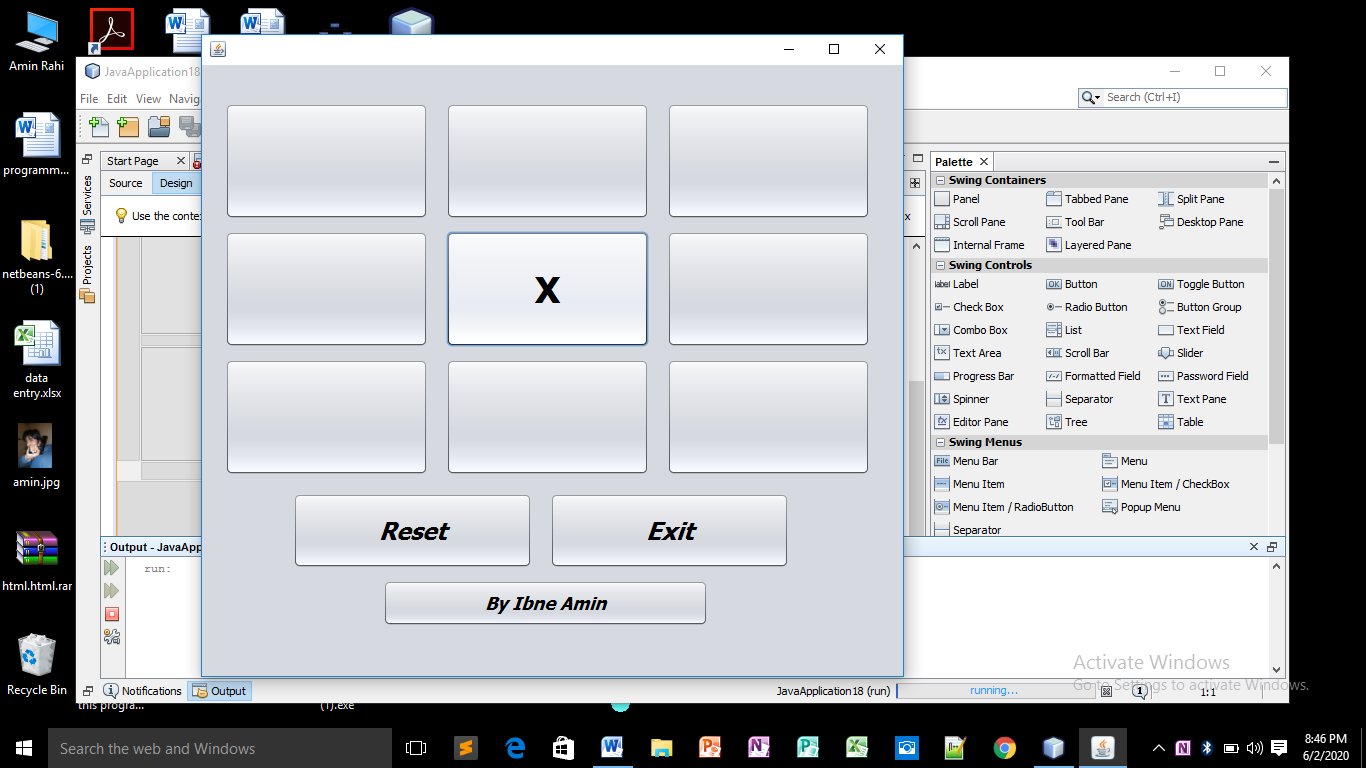 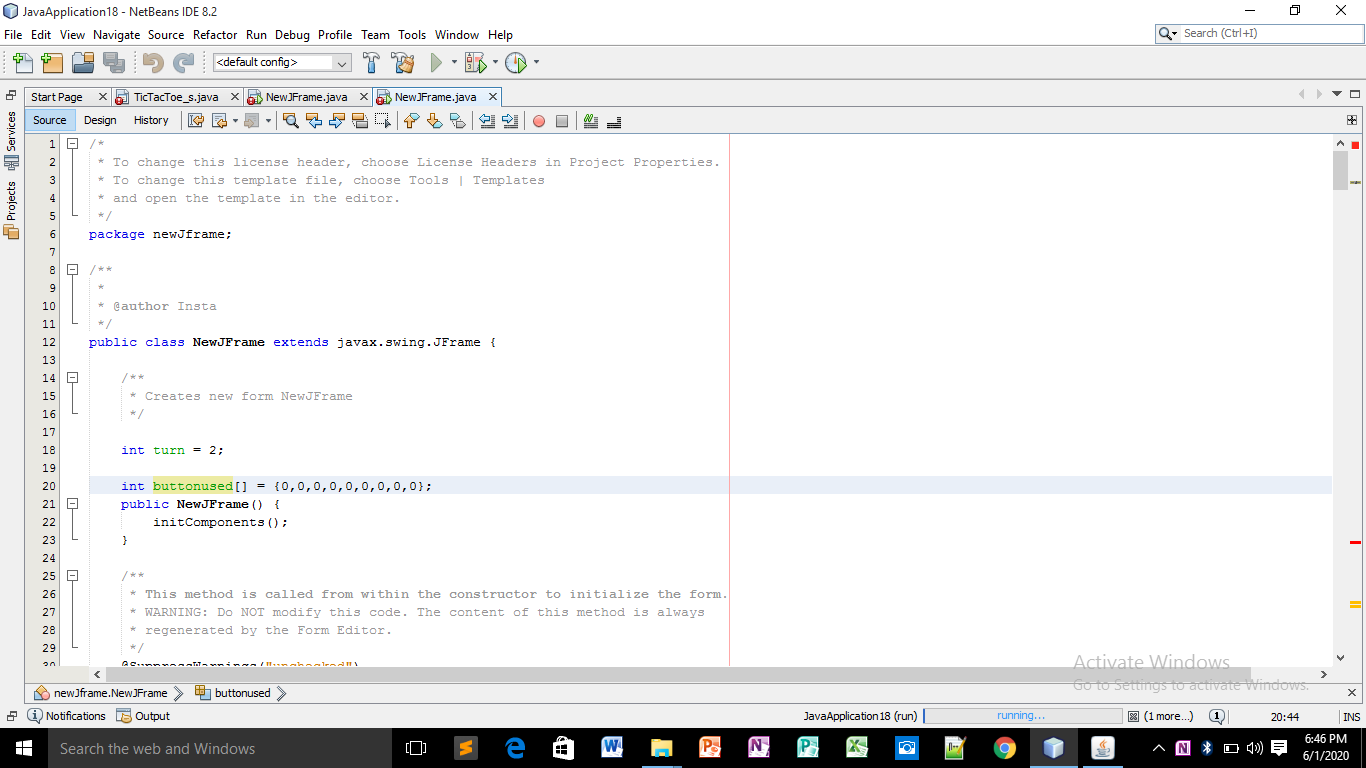 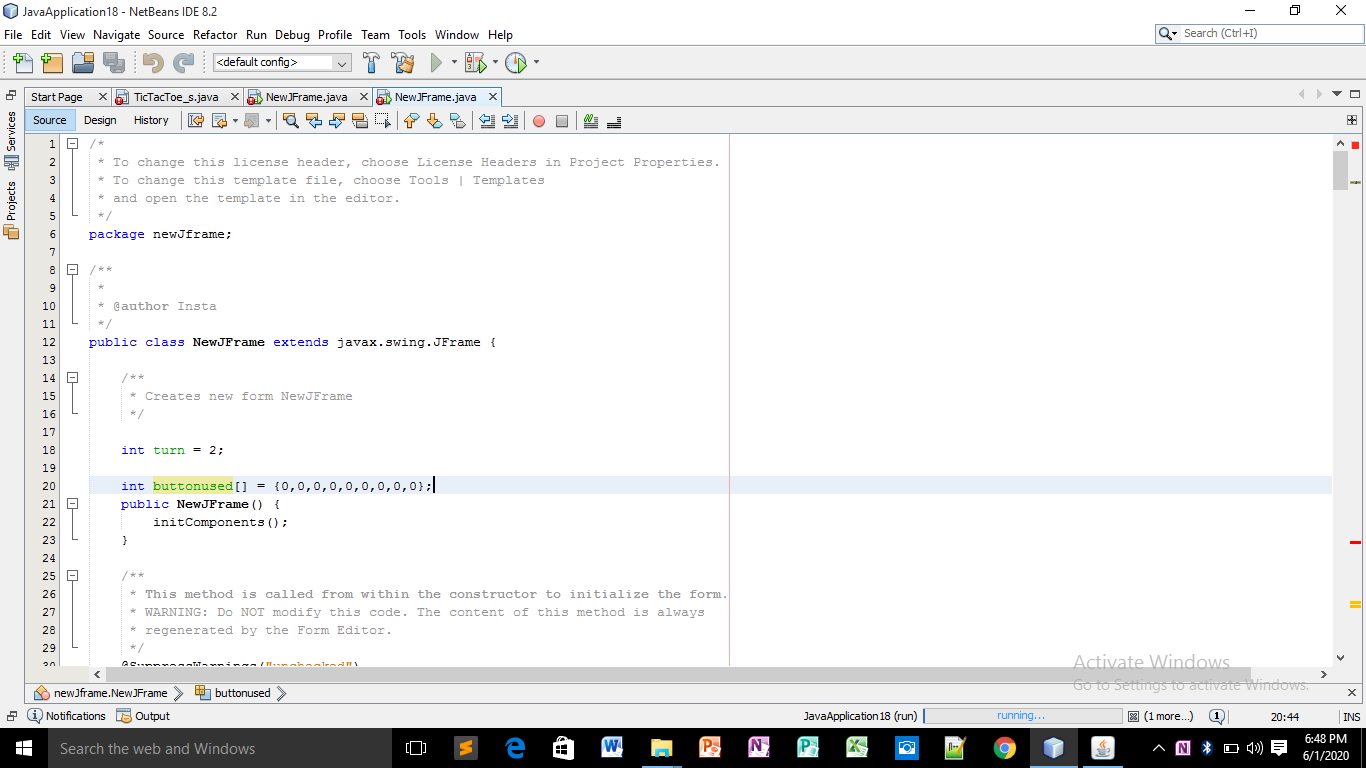 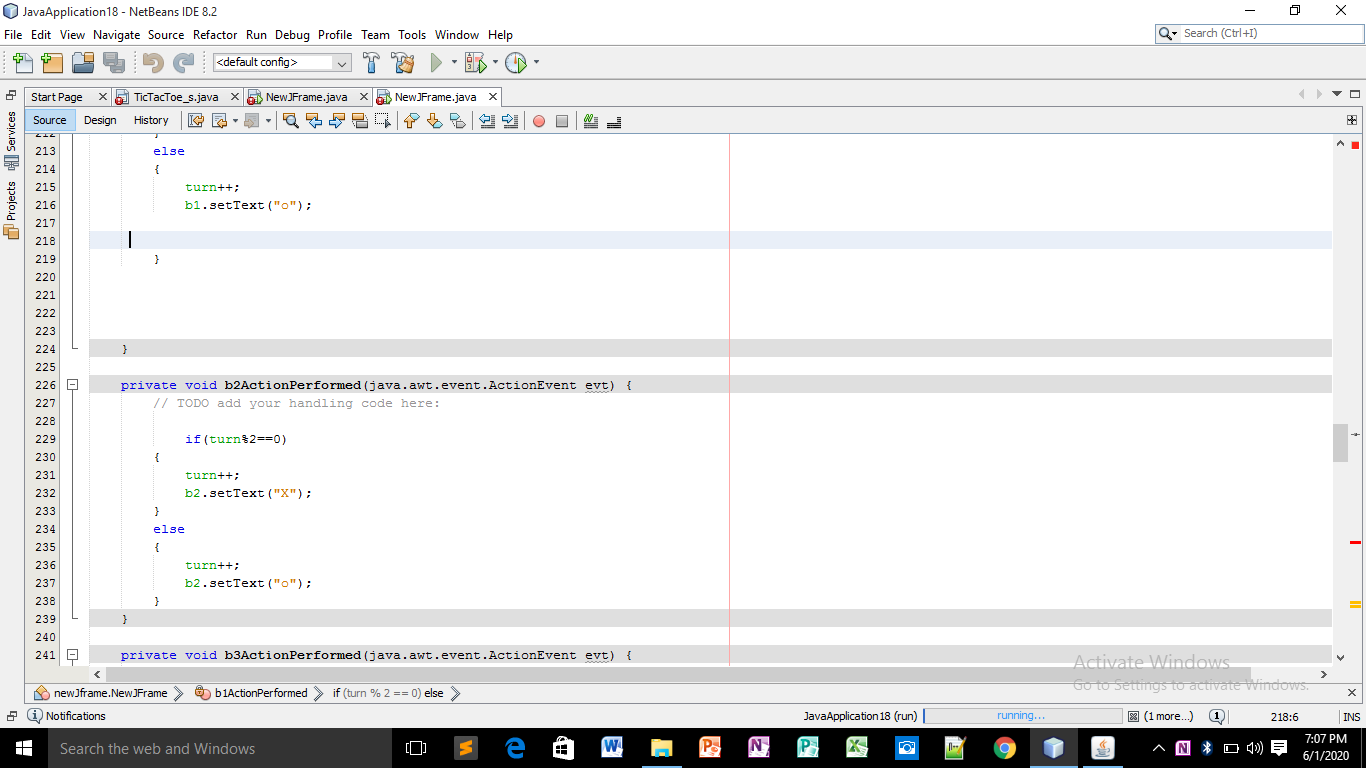 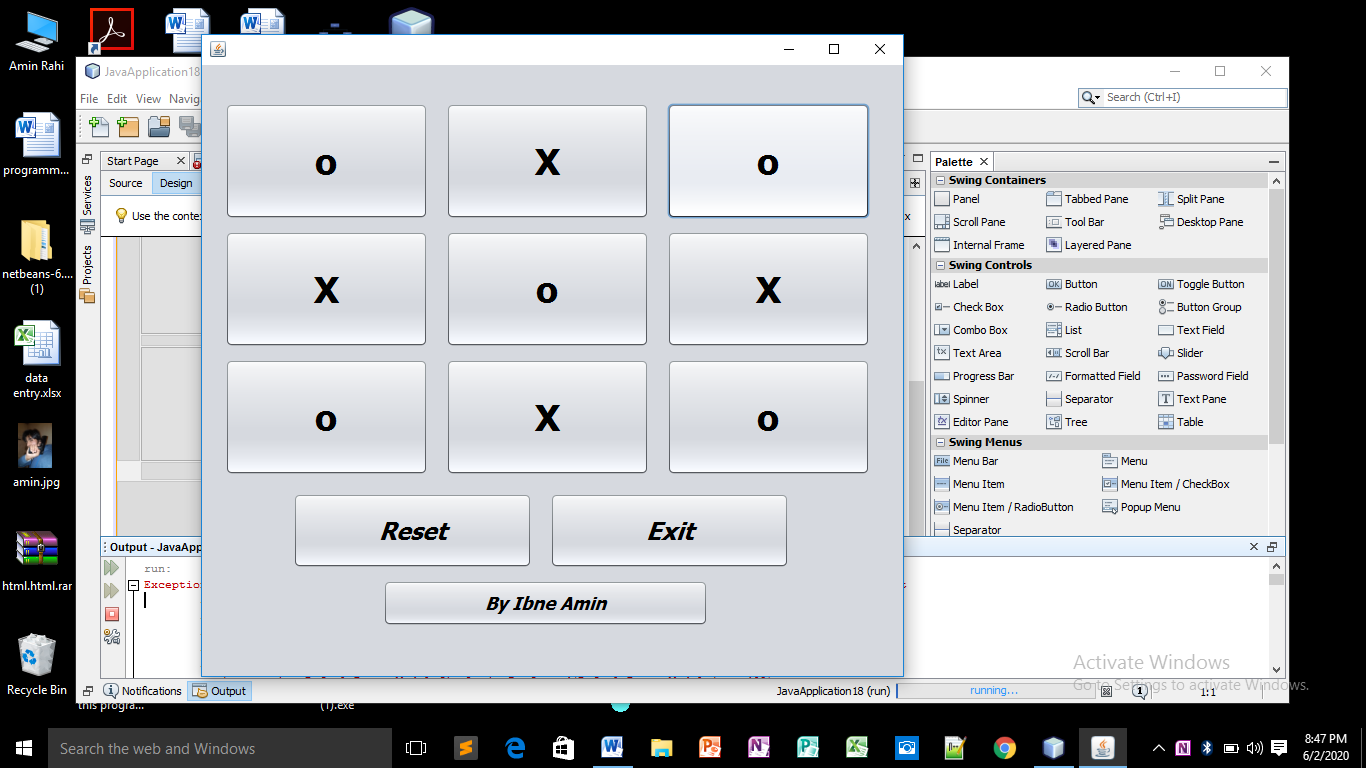 Explination:This is the codding and some photos of my  project which is name is Tic Tac Toe Game. I made this Game The Tic Tac Toe Game in java IDE Netbeans.First of all I made a project in Netbeans and I give it class name, project name etc.When the project successful I made a JFrame in the project. and then I add some buttons which is used in the TIC TAC TOE GAME.after adding the buttons I adjust the size of the buttons and hidden the  names of the buttons and change variable names which is used in codding for selecting the button.and Adding two buttons one for exit and one for reset the game.